معلومات المادةمعلومات عضو هيئة التدريسنمط التعلم المستخدم في تدريس المادةوصف المادةمخرجات تعلم المادةمصادر التعلمالجدول الزمني للقاء الطلبة والمواضيع المقررة*تشمل أساليب التعلم: محاضرة، تعلم معكوس، تعلم من خلال المشاريع، تعلم من خلال حل المشكلات، تعلم تشاركي... الخ.مساهمة المادة في تطوير مهارات الطالبأساليب تقييم الطلبة وتوزيع العلامات                         *تشمل: امتحانات قصيرة، أعمال صفية ومنزلية، عرض تقديمي، تقارير، فيديو بصوت الطالب، مشروع.مواءمة مخرجات تعلم المادة مع أساليب التعلم والتقييم* تشمل أساليب التعلم: محاضرة، تعلم معكوس، تعلم من خلال المشاريع، تعلم من خلال حل المشكلات، تعلم تشاركي... الخ.**تشمل أساليب التقييم: امتحان، مشروع فردي/ جماعي، واجبات منزلية، عرض تقديمي، المشاركة والمناقشة، امتحان قصير... الخ. سياسات المادةكلية العمارة والتصميم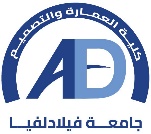 QFO-AP-VA-008رمز النموذج:اسم النموذج: خطة المادة الدراسية جامعة فيلادلفيا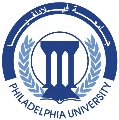 Philadelphia Universityكلية العمارة والتصميم2رقم الإصدار:  (Rev)الجهة المصدرة: نائب الرئيس للشؤون الأكاديمية جامعة فيلادلفياPhiladelphia Universityكلية العمارة والتصميم25/2/2024تاريخ الإصدار:الجهة المدققة: اللجنة العليا لضمان الجودةجامعة فيلادلفياPhiladelphia Universityكلية العمارة والتصميم4عدد صفحات النموذج:الجهة المدققة: اللجنة العليا لضمان الجودةجامعة فيلادلفياPhiladelphia Universityرقم المادةاسم المادةالمتطلب السابقالمتطلب السابق1230223التصوير الرقميلا يوجدلا يوجدنوع المادةنوع المادةوقت المحاضرةرقم القاعةمتطلب جامعة      متطلب كلية      متطلب تخصص     إجباري     اختياريمتطلب جامعة      متطلب كلية      متطلب تخصص     إجباري     اختياري9:45/10:3561101الاسمرقم المكتبرقم الهاتفالساعات المكتبيةالبريد الإلكترونيد. أنس النجاركلية العمارة والتصميم مكتب (419)227111:00-1:00 (س ن)anajjar@philadelphia.edu.joنمط التعلم المستخدمنمط التعلم المستخدمنمط التعلم المستخدمنمط التعلم المستخدم       تعلم وجاهي                        تعلم الكتروني                  تعلم مدمج       تعلم وجاهي                        تعلم الكتروني                  تعلم مدمج       تعلم وجاهي                        تعلم الكتروني                  تعلم مدمج       تعلم وجاهي                        تعلم الكتروني                  تعلم مدمجنموذج التعلم المستخدمنموذج التعلم المستخدمنموذج التعلم المستخدمنموذج التعلم المستخدمالنسبة المئويةمتزامنغير متزامنوجاهيالنسبة المئوية25%75%وصف المادة تتضمن هذه المادة دراسة الجانب النظري حول أسس التصوير الضوئي وتصوير الفيديو وأهميته ونشأته وكذلك آلات التصوير التقليدية والرقمية واجزائها وآلية عملها، كما تحتوي على جانب عملي تطبيقي لتوظيف الصورة الفوتوغرافية في إعداد تصميمات إبداعية تعكس قدرات الطالب العلمية والعملية.الرقممخرجات تعلم المادةرمز مخرج تعلم المرتبط للبرنامجالمعرفةالمعرفةالمعرفةK1معرفة انواع الكاميرات الرقمية المختلفة وكل ما هو حديث منها وتركيب أجزائهاKP3K2معرفة وظيفة كل جزء منها وأنواع العدسات ووظائفهاKP2K3تعلم أساليب التصوير الرقمي الثابت والمتحرك واسس إنشاء التكوينات التي تتناسب مع موضوع التصميم للوسائط المتعددة وإعداد نماذج ثابتة ومتحركة.KP4المهاراتالمهاراتالمهاراتS1أن يكتسب الطلبة مهارات متعددة في التصوير الرقمي وتقنيات الكاميرات المختلفة من عدسات فالترSP1S2اختيار المواضيع المناسبة لأعمالهم التصميمية واختيار الزوايا المناسبة وكذلك سرعة التقاط صور للحظات العابرة أو المفاجئة واختيار التكوينات المناسبةSP2الاتجاهاتالاتجاهاتالاتجاهاتA1أن يتكون اتجاه لدى الطلبة في متابعة ومشاهدة مواقع التصوير الرقمية المحلية والعالمية والمعارض الفنية الخاصة وأعمال المصورين العالميين والمسابقات والجوائز التي يتم منحها في هذا المجال للاستفادة من كل ذلك في اعمالهم في مجال التصوير الرقميAP2الكتاب المقررDigital Photography for Dummies. (2020)Digital Photography Portfolio to Profession. (2023)Two Decades of Digital Photography (print). (2022)camera Networks the Acquisition and Analysis of Videos Over Wide Areas Photography Portfolio to Profession. (2camera Networks the Acquisition and Analysis of Videos Over Wide Areas.الكتب والمراجع الداعمةDigital Photography for Dummies. (2020)Digital Photography Portfolio to Profession. (2023)Two Decades of Digital Photography (print). (2022)camera Networks the Acquisition and Analysis of Videos Over Wide Areas Photography Portfolio to Profession. (2camera Networks the Acquisition and Analysis of Videos Over Wide Areas.المواقع الإلكترونية الداعمةmailto:https://www.sciencedirect.com/science/article/abs/pii/S0738081X22001274mailto:https://oer.galileo.usg.edu/communication-ancillary/8/البيئة المادية للتدريس       قاعة دراسية            مختبر               منصة تعليمية افتراضية          أخرى         الأسبوعالموضوعأسلوب التعلم*المهامالمرجع1توزيع الخطه و مناقشتها وشرح رؤيه القسم.محاضرةالخطة الدراسية2تعريف التصوير الرقمي وتصوير الفيديو  وتاريخ ظهورهمامحاضرةشرح المدرس3أنواع التصوير الرقمي والفيديو كيفية التصوير الرقميمحاضرة+تطبيق عملي لتصوير عدد مختلف من اشكال التصوير الرقميشرح المدرس4اهم قواعد التصوير الرقمياهم قواعد تصوير الفيديومحاضره+ تطبيقواجبات منزليةشرح المدرس5أنواع كميرات التصوير الرقميمحاضره+ تطبيقشرح المدرس6أنواع عدسات التصوير الرقميمحاضره+ تطبيقواجبات منزليةشرح المدرس7التحضير لمشروع الميدمحاضرة شرح المدرس8امتحان منتصف الفصل9الإضاءةمحاضره+ تطبيقواجبات منزليةشرح المدرس10تكوين الصور و ترتيب عناصرهامحاضره+ تطبيقشرح المدرس11اهم المصطلحات في التصوير الرقميمحاضرهشرح المدرس12تدريبات عمليه على تقنيات التصويرتدريبواجبات منزليةشرح المدرس13تدريبات عمليه على تقنيات التصويرتدريبواجبات منزلية14تدريبات عمليه على تقنيات التصوير+تحديد مشروع الفاينال مع الطلبهتدريبواجبات منزلية15الامتحان النهائيمتابعه مع الطلاب16الامتحان النهائياستخدام التكنولوجيا10%مهارات الاتصال والتواصل30%التطبيق العملي في المادة60%أسلوب التقييمالعلامةتوقيت التقييم (الأسبوع الدراسي)مخرجات تعلم المادة المرتبطة بالتقييمامتحان منتصف الفصل30 %الاسبوع الثامنKP3/ SP2أعمال فصلية*30 %ثالث /عاشر / رابع عشرSP2 / SP3الامتحان النهائي40 %السادس عشرKP3 / SP2 /SP3 / AP2المجموع100%الرقممخرجات تعلم المادةأسلوب التعلم*أسلوب التقييم**المعرفةالمعرفةالمعرفةالمعرفةK1معرفة انواع الكاميرات الرقمية المختلفة وكل ما هو حديث منها وتركيب أجزائهامحاضراتواجبات منزليةK2معرفة وظيفة كل جزء منها وأنواع العدسات ووظائفهامحاضرةامتحان قصيرK3تعلم أساليب التصوير الرقمي الثابت والمتحرك واسس إنشاء التكوينات التي تتناسب مع موضوع التصميم للوسائط المتعددة وإعداد نماذج ثابتة ومتحركة.محاضرة+ تعلم من خلال المشاريع مشروع فرديالمهاراتالمهاراتالمهاراتالمهاراتS1أن يكتسب الطلبة مهارات متعددة في التصويرالرقمي وتقنيات الكاميرات المختلفة من عدسات فالترتعلم من خلال المشاريعمشروع فرديS2ختيار المواضيع المناسبة ألعمالهم التصميمية واختيار الزوايا المناسبة وكذلك سرعة التقاط صور للحظات العابرة أو المفاجئة واختيار التكوينات المناسبةتعلم من خلال المشاريع محاضرة واجبات منزليةالاتجاهاتالاتجاهاتالاتجاهاتالاتجاهاتA1أن يتكون اتجاه لدى الطلبة في متابعة ومشاهدة مواقع التصوير الرقمية المحلية والعالمية والمعارض الفنية الخاصة وأعمال المصورين العالميين والمسابقات والجوائز التي يتم منحها في هذا المجال لالستفادة من كل ذلك في اعمالهم في مجال التصويلر الرقميتعلم من خلال المشاريعمشروع جماعيالسياسةمتطلبات السياسةالنجاح في المادةالحد الأدنى للنجاح في المادة هو (50%) والحد الأدنى للعلامة النهائية هو (35%).الغياب عن الامتحاناتكل من يتغيب عن امتحان فصلي معلن عنه بدون عذر مريض أو عذر قهري يقبل به عميد الكلية التي تطرح المادة، توضع له علامة صفر في ذلك الامتحان وتحسب في علامته النهائية.كل من يتغيب عن امتحان فصلي معلن عنه بعذر مريض أو قهري يقبل به عميد الكلية التي تطرح المادة، عليه أن يقدم ما يثبت عذره خلال أسبوع من تاريخ زوال العذر، وفي هذه الحالة على مدرس المادة أن يعقد امتحاناً تعويضياً للطالب.كل من تغيب عن امتحان نهائي بعذر مريض أو عذر قهري يقبل به عميد الكلية التي تطرح المادة عليه أن يقدم ما يثبت عذره خلال ثلاثة أيام من تاريخ عقد ذلك الامتحان.الدوام (المواظبة) لا يسمح للطالب بالتغيب أكثر من (15%) من مجموع الساعات المقررة للمادة، أي ما يعادل ست محاضرات أيام (ن ر)، وسبع محاضرات أيام (ح ث م). وإذا غاب الطالب أكثر من (15%) من مجموع الساعات المقررة للمادة دون عذر مرضي أو قهري يقبله عميد الكلية، يحرم من التقدم للامتحان النهائي وتعتبر نتيجته في تلك المادة(صفراً)، أما إذا كان الغياب بسبب المرض او لعذر قهري يقبله عميد الكلية التي تطرح المادة ، يعتبر منسحباً من تلك المادة وتطبق علية أحكام الانسحاب. النزاهة الأكاديميةتولي جامعة فيلادلفيا موضوع النزاهة الأكاديمية اهتمامًا خاصًا، ويتم تطبيق العقوبات المنصوص عليها في تعليمات الجامعة بمن يثبت عليه القيام بعمل ينتهك النزاهة الأكاديمية مثل: الغش، الانتحال (السرقة الأكاديمية)، التواطؤ، حقوق الملكية الفكرية.